MODULO PER IL PRELIEVO DI CAMPIONI acqua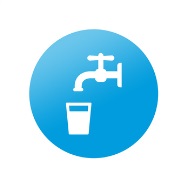 Prego inviare il modulo compilato con i campioni all'indirizzo indicato. La data desiderata per l'analisi deve essere concordata con il laboratorio prima del prelievo del campione (tel. 081 257 24 15). Accettazione per l'analisi: lun - gio ore 08.00 - 12.00 e ore 13.30 - 17.00; ven ore ore 08.00 - 12.00Prego inviare il modulo compilato con i campioni all'indirizzo indicato. La data desiderata per l'analisi deve essere concordata con il laboratorio prima del prelievo del campione (tel. 081 257 24 15). Accettazione per l'analisi: lun - gio ore 08.00 - 12.00 e ore 13.30 - 17.00; ven ore ore 08.00 - 12.00Prego inviare il modulo compilato con i campioni all'indirizzo indicato. La data desiderata per l'analisi deve essere concordata con il laboratorio prima del prelievo del campione (tel. 081 257 24 15). Accettazione per l'analisi: lun - gio ore 08.00 - 12.00 e ore 13.30 - 17.00; ven ore ore 08.00 - 12.00Prego inviare il modulo compilato con i campioni all'indirizzo indicato. La data desiderata per l'analisi deve essere concordata con il laboratorio prima del prelievo del campione (tel. 081 257 24 15). Accettazione per l'analisi: lun - gio ore 08.00 - 12.00 e ore 13.30 - 17.00; ven ore ore 08.00 - 12.00Prego inviare il modulo compilato con i campioni all'indirizzo indicato. La data desiderata per l'analisi deve essere concordata con il laboratorio prima del prelievo del campione (tel. 081 257 24 15). Accettazione per l'analisi: lun - gio ore 08.00 - 12.00 e ore 13.30 - 17.00; ven ore ore 08.00 - 12.00Prego inviare il modulo compilato con i campioni all'indirizzo indicato. La data desiderata per l'analisi deve essere concordata con il laboratorio prima del prelievo del campione (tel. 081 257 24 15). Accettazione per l'analisi: lun - gio ore 08.00 - 12.00 e ore 13.30 - 17.00; ven ore ore 08.00 - 12.00Prego inviare il modulo compilato con i campioni all'indirizzo indicato. La data desiderata per l'analisi deve essere concordata con il laboratorio prima del prelievo del campione (tel. 081 257 24 15). Accettazione per l'analisi: lun - gio ore 08.00 - 12.00 e ore 13.30 - 17.00; ven ore ore 08.00 - 12.00Prego inviare il modulo compilato con i campioni all'indirizzo indicato. La data desiderata per l'analisi deve essere concordata con il laboratorio prima del prelievo del campione (tel. 081 257 24 15). Accettazione per l'analisi: lun - gio ore 08.00 - 12.00 e ore 13.30 - 17.00; ven ore ore 08.00 - 12.00Prego inviare il modulo compilato con i campioni all'indirizzo indicato. La data desiderata per l'analisi deve essere concordata con il laboratorio prima del prelievo del campione (tel. 081 257 24 15). Accettazione per l'analisi: lun - gio ore 08.00 - 12.00 e ore 13.30 - 17.00; ven ore ore 08.00 - 12.00Prego inviare il modulo compilato con i campioni all'indirizzo indicato. La data desiderata per l'analisi deve essere concordata con il laboratorio prima del prelievo del campione (tel. 081 257 24 15). Accettazione per l'analisi: lun - gio ore 08.00 - 12.00 e ore 13.30 - 17.00; ven ore ore 08.00 - 12.00Prego inviare il modulo compilato con i campioni all'indirizzo indicato. La data desiderata per l'analisi deve essere concordata con il laboratorio prima del prelievo del campione (tel. 081 257 24 15). Accettazione per l'analisi: lun - gio ore 08.00 - 12.00 e ore 13.30 - 17.00; ven ore ore 08.00 - 12.00Prego inviare il modulo compilato con i campioni all'indirizzo indicato. La data desiderata per l'analisi deve essere concordata con il laboratorio prima del prelievo del campione (tel. 081 257 24 15). Accettazione per l'analisi: lun - gio ore 08.00 - 12.00 e ore 13.30 - 17.00; ven ore ore 08.00 - 12.00Prego inviare il modulo compilato con i campioni all'indirizzo indicato. La data desiderata per l'analisi deve essere concordata con il laboratorio prima del prelievo del campione (tel. 081 257 24 15). Accettazione per l'analisi: lun - gio ore 08.00 - 12.00 e ore 13.30 - 17.00; ven ore ore 08.00 - 12.00INDIRIZZIINDIRIZZIINDIRIZZIINDIRIZZIINDIRIZZIINDIRIZZIINDIRIZZIINDIRIZZIINDIRIZZIINDIRIZZIINDIRIZZIINDIRIZZIINDIRIZZIIndirizzo dell'azienda:Indirizzo dell'azienda:Indirizzo dell'azienda:Indirizzo dell'azienda:Indirizzo di fatturazione:Indirizzo di fatturazione:Indirizzo di fatturazione:Indirizzo di fatturazione:Indirizzo di fatturazione:Indirizzo di fatturazione:Indirizzo di fatturazione:Inviare il rapporto a: Inviare il rapporto a: Inviare il rapporto a: Inviare il rapporto a: Inviare copia del rapporto a: Inviare copia del rapporto a: Inviare copia del rapporto a: Inviare copia del rapporto a: Inviare copia del rapporto a: Inviare copia del rapporto a: Inviare copia del rapporto a: Indirizzo e-mail per rapporto preliminare (solo risultati dell'analisi): Indirizzo e-mail per rapporto preliminare (solo risultati dell'analisi): Indirizzo e-mail per rapporto preliminare (solo risultati dell'analisi): Indirizzo e-mail per rapporto preliminare (solo risultati dell'analisi): Indirizzo e-mail per rapporto preliminare (solo risultati dell'analisi): Indirizzo e-mail per rapporto preliminare (solo risultati dell'analisi): Indirizzo e-mail per rapporto preliminare (solo risultati dell'analisi): Indirizzo e-mail per rapporto preliminare (solo risultati dell'analisi): Indirizzo e-mail per rapporto preliminare (solo risultati dell'analisi): Indirizzo e-mail per rapporto preliminare (solo risultati dell'analisi): Indirizzo e-mail per rapporto preliminare (solo risultati dell'analisi): Indirizzo e-mail per rapporto preliminare (solo risultati dell'analisi): Committente:Approvvigionamento idrico / consorzioApprovvigionamento idrico / consorzioApprovvigionamento idrico / consorzioApprovvigionamento idrico / consorzioufficialeprivatoprivatoprivatoprivatoaltriDATI DEL CAMPIONEDATI DEL CAMPIONEDATI DEL CAMPIONEDATI DEL CAMPIONEDATI DEL CAMPIONEDATI DEL CAMPIONEDATI DEL CAMPIONEDATI DEL CAMPIONEDATI DEL CAMPIONEDATI DEL CAMPIONEDATI DEL CAMPIONEDATI DEL CAMPIONEDATI DEL CAMPIONEData del prelievo:Data del prelievo:Data del prelievo:Ora:Ora:Ora:Ora:Ora:Ora:Ora:Condizioni meteo:lungo periodo senza precipitazionilungo periodo senza precipitazionilungo periodo senza precipitazionilungo periodo senza precipitazionilungo periodo senza precipitazionilungo periodo senza precipitazionilungo periodo senza precipitazionilungo periodo senza precipitazionilungo periodo senza precipitazionilungo periodo senza precipitazionilungo periodo senza precipitazioniultima pioggia 2 - 5 giorni primaultima pioggia 2 - 5 giorni primaultima pioggia 2 - 5 giorni primaultima pioggia 2 - 5 giorni primaultima pioggia 2 - 5 giorni primaultima pioggia 2 - 5 giorni primaultima pioggia 2 - 5 giorni primaultima pioggia 2 - 5 giorni primaultima pioggia 2 - 5 giorni primaultima pioggia 2 - 5 giorni primaultima pioggia 2 - 5 giorni primalieve pioggia nelle ultime 24 orelieve pioggia nelle ultime 24 orelieve pioggia nelle ultime 24 orelieve pioggia nelle ultime 24 orelieve pioggia nelle ultime 24 orelieve pioggia nelle ultime 24 orelieve pioggia nelle ultime 24 orelieve pioggia nelle ultime 24 orelieve pioggia nelle ultime 24 orelieve pioggia nelle ultime 24 orelieve pioggia nelle ultime 24 oreforte pioggia / scioglimento delle nevi nelle ultime 24 oreforte pioggia / scioglimento delle nevi nelle ultime 24 oreforte pioggia / scioglimento delle nevi nelle ultime 24 oreforte pioggia / scioglimento delle nevi nelle ultime 24 oreforte pioggia / scioglimento delle nevi nelle ultime 24 oreforte pioggia / scioglimento delle nevi nelle ultime 24 oreforte pioggia / scioglimento delle nevi nelle ultime 24 oreforte pioggia / scioglimento delle nevi nelle ultime 24 oreforte pioggia / scioglimento delle nevi nelle ultime 24 oreforte pioggia / scioglimento delle nevi nelle ultime 24 oreforte pioggia / scioglimento delle nevi nelle ultime 24 oreFirma dell'esecutore del prelievo:Firma dell'esecutore del prelievo:Firma dell'esecutore del prelievo:Firma dell'esecutore del prelievo:Firma dell'esecutore del prelievo:Esecutore del prelievo (stampatello):Esecutore del prelievo (stampatello):Esecutore del prelievo (stampatello):Esecutore del prelievo (stampatello):Esecutore del prelievo (stampatello):Esecutore del prelievo (stampatello):Esecutore del prelievo (stampatello):Telefono esecutore del prelievo:Telefono esecutore del prelievo:Telefono esecutore del prelievo:Telefono esecutore del prelievo:Telefono esecutore del prelievo:Responsabile azienda (stampatello):Responsabile azienda (stampatello):Responsabile azienda (stampatello):Responsabile azienda (stampatello):Responsabile azienda (stampatello):Responsabile azienda (stampatello):Responsabile azienda (stampatello):Responsabile azienda (stampatello):Programmi di analisiProgrammi di analisiProgrammi di analisiProgrammi di analisialtre analisi:altre analisi:altre analisi:Tipo di acqua (nel punto di prelievo)Tipo di acqua (nel punto di prelievo)Tipo di acqua (nel punto di prelievo)Tipo di acqua (nel punto di prelievo)Tipo di acqua (nel punto di prelievo)Tipo di acqua (nel punto di prelievo)Tipo di acqua (nel punto di prelievo)Tipo di acqua (nel punto di prelievo)Tipo di acqua (nel punto di prelievo)Tipo di acqua (nel punto di prelievo)Tipo di acqua (nel punto di prelievo)Tipo di acqua (nel punto di prelievo)Tipo di acqua (nel punto di prelievo)Tipo di acqua (nel punto di prelievo)Tipo di acqua (nel punto di prelievo)Tipo di acqua (nel punto di prelievo)Tipo di acqua (nel punto di prelievo)Tipo di acqua (nel punto di prelievo)Tipo di acqua (nel punto di prelievo)1Acqua potabile, microbiologicaUSorgente non captataSorgente non captataSorgente non captataSorgente non captataSorgente non captataSorgente non captataSorgente non captataSorgente non captataSorgente non captataSorgente non captataSorgente non captataSorgente non captataSorgente non captataSorgente non captataSorgente non captataSorgente non captata2Acqua potabile, fisica9FCaptazione fino all'entrata del serbatoioCaptazione fino all'entrata del serbatoioCaptazione fino all'entrata del serbatoioCaptazione fino all'entrata del serbatoioCaptazione fino all'entrata del serbatoioCaptazione fino all'entrata del serbatoioCaptazione fino all'entrata del serbatoioCaptazione fino all'entrata del serbatoioCaptazione fino all'entrata del serbatoioCaptazione fino all'entrata del serbatoioCaptazione fino all'entrata del serbatoioCaptazione fino all'entrata del serbatoioCaptazione fino all'entrata del serbatoioCaptazione fino all'entrata del serbatoioCaptazione fino all'entrata del serbatoioCaptazione fino all'entrata del serbatoio3Acqua potabile, obbligo di informaz.Nnella rete di distribuzione (inclusivo serbatoio)nella rete di distribuzione (inclusivo serbatoio)nella rete di distribuzione (inclusivo serbatoio)nella rete di distribuzione (inclusivo serbatoio)nella rete di distribuzione (inclusivo serbatoio)nella rete di distribuzione (inclusivo serbatoio)nella rete di distribuzione (inclusivo serbatoio)nella rete di distribuzione (inclusivo serbatoio)nella rete di distribuzione (inclusivo serbatoio)nella rete di distribuzione (inclusivo serbatoio)nella rete di distribuzione (inclusivo serbatoio)nella rete di distribuzione (inclusivo serbatoio)nella rete di distribuzione (inclusivo serbatoio)nella rete di distribuzione (inclusivo serbatoio)nella rete di distribuzione (inclusivo serbatoio)nella rete di distribuzione (inclusivo serbatoio)4Acqua potabile, chimica limitataHnell’impianto domesticonell’impianto domesticonell’impianto domesticonell’impianto domesticonell’impianto domesticonell’impianto domesticonell’impianto domesticonell’impianto domesticonell’impianto domesticonell’impianto domesticonell’impianto domesticonell’impianto domesticonell’impianto domesticonell’impianto domesticonell’impianto domesticonell’impianto domestico5Acqua potabile, chimica mediaAin recipienti (cisterne, bidoni, bottiglie) o distributori di acqua (galloni o nella rete di distribuzione)in recipienti (cisterne, bidoni, bottiglie) o distributori di acqua (galloni o nella rete di distribuzione)in recipienti (cisterne, bidoni, bottiglie) o distributori di acqua (galloni o nella rete di distribuzione)in recipienti (cisterne, bidoni, bottiglie) o distributori di acqua (galloni o nella rete di distribuzione)in recipienti (cisterne, bidoni, bottiglie) o distributori di acqua (galloni o nella rete di distribuzione)in recipienti (cisterne, bidoni, bottiglie) o distributori di acqua (galloni o nella rete di distribuzione)in recipienti (cisterne, bidoni, bottiglie) o distributori di acqua (galloni o nella rete di distribuzione)in recipienti (cisterne, bidoni, bottiglie) o distributori di acqua (galloni o nella rete di distribuzione)in recipienti (cisterne, bidoni, bottiglie) o distributori di acqua (galloni o nella rete di distribuzione)in recipienti (cisterne, bidoni, bottiglie) o distributori di acqua (galloni o nella rete di distribuzione)in recipienti (cisterne, bidoni, bottiglie) o distributori di acqua (galloni o nella rete di distribuzione)in recipienti (cisterne, bidoni, bottiglie) o distributori di acqua (galloni o nella rete di distribuzione)in recipienti (cisterne, bidoni, bottiglie) o distributori di acqua (galloni o nella rete di distribuzione)in recipienti (cisterne, bidoni, bottiglie) o distributori di acqua (galloni o nella rete di distribuzione)in recipienti (cisterne, bidoni, bottiglie) o distributori di acqua (galloni o nella rete di distribuzione)in recipienti (cisterne, bidoni, bottiglie) o distributori di acqua (galloni o nella rete di distribuzione)6Acqua potabile, chimica approfondita10EEGhiaccio aggiunto a derrate alimentari o bevandeGhiaccio aggiunto a derrate alimentari o bevandeGhiaccio aggiunto a derrate alimentari o bevandeGhiaccio aggiunto a derrate alimentari o bevandeGhiaccio aggiunto a derrate alimentari o bevandeGhiaccio aggiunto a derrate alimentari o bevandeGhiaccio aggiunto a derrate alimentari o bevandeGhiaccio aggiunto a derrate alimentari o bevandeGhiaccio aggiunto a derrate alimentari o bevandeGhiaccio aggiunto a derrate alimentari o bevandeGhiaccio aggiunto a derrate alimentari o bevandeGhiaccio aggiunto a derrate alimentari o bevandeGhiaccio aggiunto a derrate alimentari o bevandeGhiaccio aggiunto a derrate alimentari o bevandeGhiaccio aggiunto a derrate alimentari o bevande7Acqua minerale, microbiologicaTrattamento dell'aquaTrattamento dell'aquaTrattamento dell'aquaTrattamento dell'aquaTrattamento dell'aquaTrattamento dell'aquaTrattamento dell'aquaTrattamento dell'aquaTrattamento dell'aquaTrattamento dell'aquaTrattamento dell'aquaTrattamento dell'aquaTrattamento dell'aquaTrattamento dell'aquaTrattamento dell'aquaTrattamento dell'aquaTrattamento dell'aquaTrattamento dell'aquaTrattamento dell'aqua8Acqua, aggressività BtrattatatrattatatrattatatrattataVdirettamente prima del trattamento (ad es. impianto UV)direttamente prima del trattamento (ad es. impianto UV)direttamente prima del trattamento (ad es. impianto UV)direttamente prima del trattamento (ad es. impianto UV)direttamente prima del trattamento (ad es. impianto UV)direttamente prima del trattamento (ad es. impianto UV)direttamente prima del trattamento (ad es. impianto UV)direttamente prima del trattamento (ad es. impianto UV)direttamente prima del trattamento (ad es. impianto UV)direttamente prima del trattamento (ad es. impianto UV)direttamente prima del trattamento (ad es. impianto UV)Knon trattatanon trattatanon trattatanon trattataNdirettamente dopo il trattamento (ad es. impianto UV)direttamente dopo il trattamento (ad es. impianto UV)direttamente dopo il trattamento (ad es. impianto UV)direttamente dopo il trattamento (ad es. impianto UV)direttamente dopo il trattamento (ad es. impianto UV)direttamente dopo il trattamento (ad es. impianto UV)direttamente dopo il trattamento (ad es. impianto UV)direttamente dopo il trattamento (ad es. impianto UV)direttamente dopo il trattamento (ad es. impianto UV)direttamente dopo il trattamento (ad es. impianto UV)direttamente dopo il trattamento (ad es. impianto UV)CAMPIONI DI ACQUACAMPIONI DI ACQUACAMPIONI DI ACQUACAMPIONI DI ACQUACAMPIONI DI ACQUACAMPIONI DI ACQUACAMPIONI DI ACQUACAMPIONI DI ACQUACAMPIONI DI ACQUACAMPIONI DI ACQUACAMPIONI DI ACQUACAMPIONI DI ACQUACAMPIONI DI ACQUACAMPIONI DI ACQUACAMPIONI DI ACQUACAMPIONI DI ACQUACAMPIONI DI ACQUACAMPIONI DI ACQUACAMPIONI DI ACQUACAMPIONI DI ACQUACAMPIONI DI ACQUACAMPIONI DI ACQUACAMPIONI DI ACQUACAMPIONI DI ACQUACAMPIONI DI ACQUACAMPIONI DI ACQUACAMPIONI DI ACQUACAMPIONI DI ACQUACAMPIONI DI ACQUALuogo del prelievo
 (+ n. BDTA in caso di detentori di animali)Luogo del prelievo
 (+ n. BDTA in caso di detentori di animali)Luogo del prelievo
 (+ n. BDTA in caso di detentori di animali)Luogo del prelievo
 (+ n. BDTA in caso di detentori di animali)Luogo del prelievo
 (+ n. BDTA in caso di detentori di animali)Numerazione bottiglieProgramma/i di analisiProgramma/i di analisiProgramma/i di analisiTipo di acquaTipo di acquaTipo di acquaTipo di acquaTipo di acquaTipo di acquaTrattamento dell'acquaAcqua al momento del prelievoAcqua al momento del prelievoAcqua al momento del prelievoAcqua al momento del prelievoAcqua utiliz-zata?Altitudine (m s.l.m.)Altitudine (m s.l.m.)Viene compilato dall'USDA!
Campione n.Viene compilato dall'USDA!
Campione n.Viene compilato dall'USDA!
Campione n.Viene compilato dall'USDA!
Campione n.Viene compilato dall'USDA!
Campione n.Viene compilato dall'USDA!
Campione n.Luogo del prelievo
 (+ n. BDTA in caso di detentori di animali)Luogo del prelievo
 (+ n. BDTA in caso di detentori di animali)Luogo del prelievo
 (+ n. BDTA in caso di detentori di animali)Luogo del prelievo
 (+ n. BDTA in caso di detentori di animali)Luogo del prelievo
 (+ n. BDTA in caso di detentori di animali)Numerazione bottiglieProgramma/i di analisiProgramma/i di analisiProgramma/i di analisiTipo di acquaTipo di acquaTipo di acquaTipo di acquaTipo di acquaTipo di acquaTrattamento dell'acquaT (°C)AspettoAspettoAspettoAcqua utiliz-zata?Altitudine (m s.l.m.)Altitudine (m s.l.m.)Viene compilato dall'USDA!
Campione n.Viene compilato dall'USDA!
Campione n.Viene compilato dall'USDA!
Campione n.Viene compilato dall'USDA!
Campione n.Viene compilato dall'USDA!
Campione n.Viene compilato dall'USDA!
Campione n.11Sì11No22Sì22No33Sì33No44Sì44No55Sì55No66Sì66NoCampioni pervenuti il: data / oraCampioni pervenuti il: data / oraCampioni pervenuti il: data / oraCampioni pervenuti il: data / oraCampioni pervenuti il: data / oraCampioni pervenuti il: data / orabox speditobox speditobox spediton° box USDACampioni pervenuti:Campioni pervenuti:Campioni pervenuti:Campioni pervenuti:Campioni pervenuti:Campioni pervenuti:Campioni pervenuti:Campioni pervenuti:Campioni pervenuti:Campioni pervenuti:Campioni pervenuti:Campioni pervenuti:per postaper postaper postabox dell‘ USDAbox dell‘ USDAaltro boxaltro boxdi personadi personadi personadi personadi personadi personadi personadi personadi personadi personaterzo: terzo: terzo: raffreddatoraffreddatoraffreddatonon raffreddatonon raffreddatonon raffreddatonon raffreddatonon raffreddatonon raffreddatoCampionamento:Campionamento:Campionamento:Campionamento:Campionamento:privatoprivatoufficialeufficialeufficiale